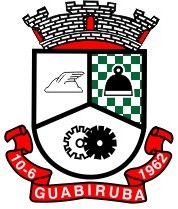 ESTADO DE SANTA CATARINA PREFEITURA MUNICIPAL DE GUABIRUBA SECRETARIA MUNICIPAL DE SAÚDE                                      EDITAL 006/2022 SEMUSClassificação final dos candidatosA Comissão de Processo Seletivo vem tornar pública a classificação final  dos candidatos para o cargo de MÉDICO PSIQUIATRA 10 HORAS:Guabiruba, 17 de maio de 2023.Comissão SeletivoNº INSCRIÇÃONOMECLASSIFICAÇÃOPONTUAÇÃO70ANDRÉ RONCHETTI1º22,505JORGE RUBENS DE SÁ MARCOLINO2º5,5